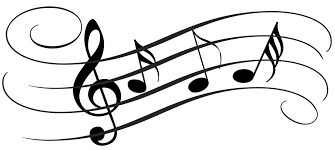 Make a joyful noise to the Lord – in a truly Presbyterian way!Join the 2020 Missouri Union Presbytery Summer ChoirEveryone across our presbytery who loves to sing is invited to join the 2020 Traveling MUP Summer Choir!  Just commit to participating at least 4 Sundays over the summer and attending one Spring Rehearsal during May to prepare and practice the music.  We’ll prepare an introit, an anthem, and a benediction song that will be used throughout the summer at each church we visit.  If you enjoy singing, your talents are needed!  If you enjoy playing the piano and would like to accompany the choir, we need you, too!  (Pianists are asked to attend one rehearsal, also.)The Choir Schedule will be provided before the Spring Rehearsal – at which time all participants can select their preferred dates.To sign up, send us your Volunteer Form.  It is available (a) in the MUP Pack for the February 22nd, 2020 Presbytery Meeting, (b) in downloadable from the MUP website (www.mupresbytery.org ), or (c) it can be emailed to you upon request!  Please sign up by March 31st!Coordinator:  Anne Schneider (FPC-Jefferson City)Home Address: 5507 Old West Road, Jefferson City, MO  65109Email:  akrsch@aol.com    Cell #:  573-418-1853Make a joyful noise to the Lord – in a truly Presbyterian way!Join the 2020 Missouri Union Presbytery Summer ChoirEveryone across our presbytery who loves to sing is invited to join the 2020 Traveling MUP Summer Choir!  Just commit to participating at least 4 Sundays over the summer and attending one Spring Rehearsal during May to prepare and practice the music.  We’ll prepare an introit, an anthem, and a benediction song that will be used throughout the summer at each church we visit.  If you enjoy singing, your talents are needed!  If you enjoy playing the piano and would like to accompany the choir, we need you, too! (Pianists are asked to attend one rehearsal, also.)The Choir Schedule will be provided before the Spring Rehearsal – at which time all participants can select their preferred dates.To sign up, send us your Volunteer Form.  It is available (a) in the MUP Pack for the February 22nd, 2020 Presbytery Meeting, (b) in downloadable from the MUP website (www.mupresbytery.org ), or (c) it can be emailed to you upon request!  Please sign up by March 31st!Coordinator:  Anne Schneider (FPC-Jefferson City)Home Address: 5507 Old West Road, Jefferson City, MO  65109Email:  akrsch@aol.com    Cell #:  573-418-1853